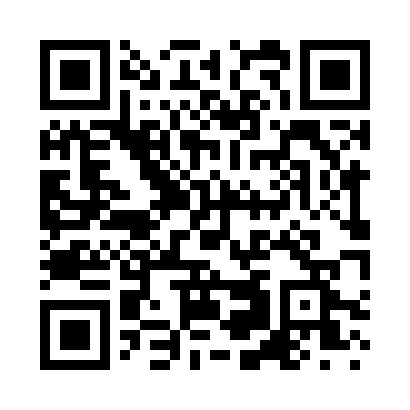 Prayer times for Saatse, EstoniaSat 1 Jun 2024 - Sun 30 Jun 2024High Latitude Method: Angle Based RulePrayer Calculation Method: Muslim World LeagueAsar Calculation Method: HanafiPrayer times provided by https://www.salahtimes.comDateDayFajrSunriseDhuhrAsrMaghribIsha1Sat2:234:161:076:559:5811:452Sun2:224:151:076:569:5911:463Mon2:224:141:076:5610:0111:474Tue2:224:131:076:5710:0211:475Wed2:214:121:076:5810:0311:486Thu2:214:111:086:5810:0511:487Fri2:214:101:086:5910:0611:498Sat2:214:101:087:0010:0711:509Sun2:214:091:087:0010:0811:5010Mon2:204:081:087:0110:0911:5111Tue2:204:081:097:0110:1011:5112Wed2:204:071:097:0210:1111:5213Thu2:204:071:097:0210:1211:5214Fri2:204:071:097:0310:1211:5315Sat2:204:061:097:0310:1311:5316Sun2:204:061:107:0410:1311:5317Mon2:204:061:107:0410:1411:5418Tue2:204:061:107:0410:1411:5419Wed2:214:061:107:0510:1511:5420Thu2:214:061:117:0510:1511:5421Fri2:214:061:117:0510:1511:5522Sat2:214:071:117:0510:1511:5523Sun2:214:071:117:0510:1511:5524Mon2:224:071:117:0610:1511:5525Tue2:224:081:127:0610:1511:5526Wed2:224:081:127:0610:1511:5527Thu2:234:091:127:0610:1511:5528Fri2:234:101:127:0610:1411:5529Sat2:244:111:127:0610:1411:5530Sun2:244:111:137:0510:1311:55